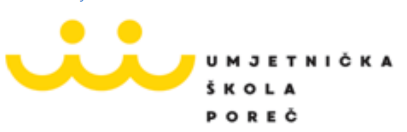 Umjetnička škola PorečNarodni trg 1, Poreč-ParenzoTel: 052 452 346Poreč,  4. rujna 2023. godineČlanovima Vijeća učenika- svima -Predmet: 1. sjednica Vijeća učenika Umjetničke škole Porečpoziv, dostavlja seDragi učenici,pozivam vas na 1. sjednicu Vijeća učenika Umjetničke škole Poreč koja će se održati u srijedu, 20. rujna 2023. godine s početkom u 17 sati u Koncertnoj dvorani Škole (B1), Kandlerova 2.Za rad sjednice predlažemo sljedeći dnevni red:Potvrda mandata izabranih članova Vijeća učenikaIzbor predsjednika i zamjenika Vijeća učenikaIzvješće za šk. god. 2022./2023.Izvješće o stanju sigurnosti, provođenju preventivnih programa te mjerama poduzetim u cilju zaštite prava učenika i zaposlenika škole za drugo polugodište školske godine 2022./2023.Godišnji Plan i program za šk. god. 2023./2024. Školski kurikulum za šk. god. 2023./2024.Pravilnik o načinima, postupcima i elementima vrednovanja učenika u Umjetničkoj školi PorečEtički KodeksKućni redRaznoDragi učenici, zbog važnosti dnevnog reda molimo vas da dođete kako bismo imali kvorum i održali sjednicu.Uz srdačan pozdrav,                        Ravnateljica:  Sanjica Sara Radetić 